M  7.  B    Řešení příkladů zadaných  25.5.  -  28.5.Pondělí  25.5.                     106 / 8.  A b, c, d    Úterý      26.6.                      106 /  13. A, B  Středa    27. 6.                     106 / 15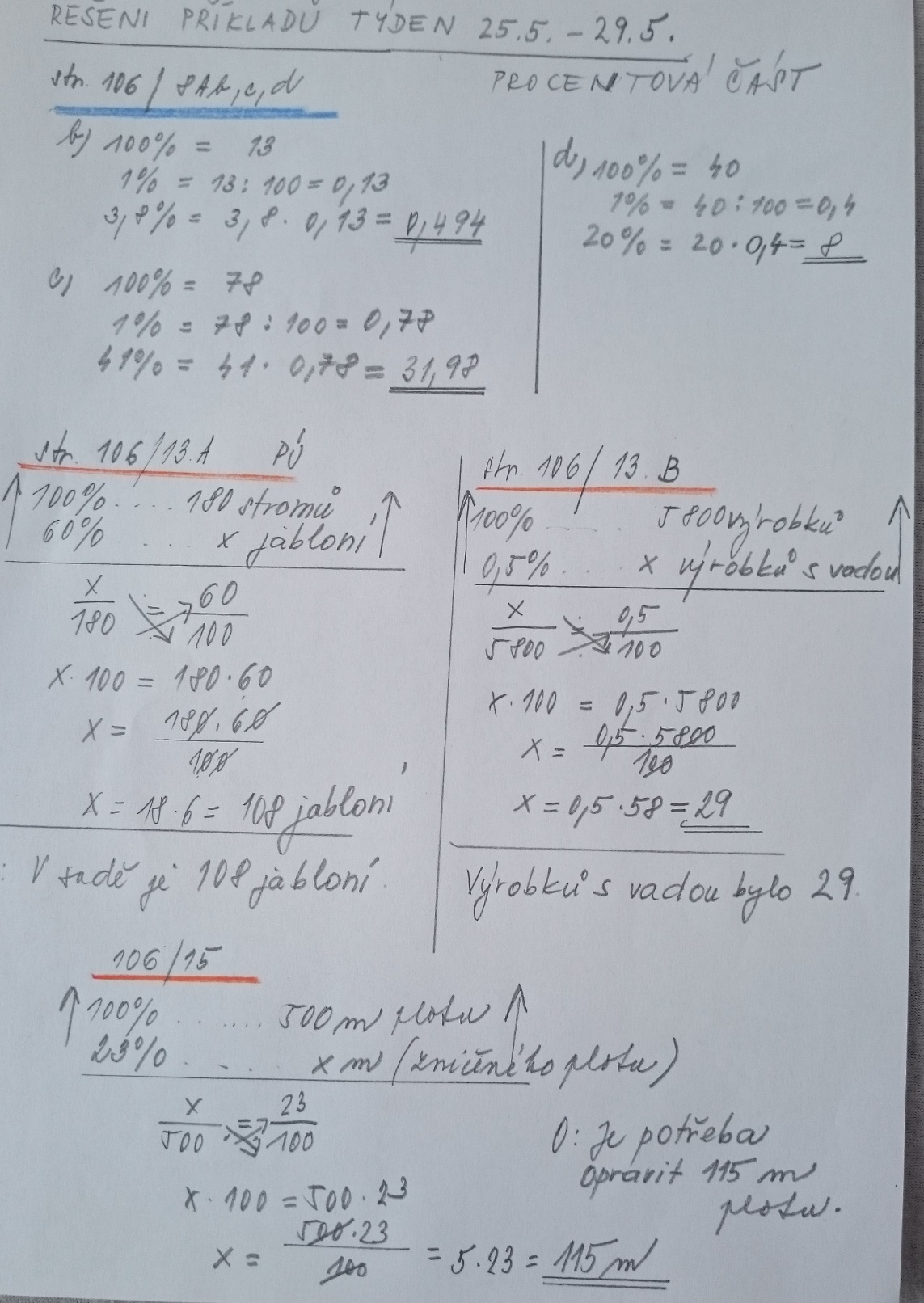  Středa      27. 5.                      107 / 17      108 / 21,22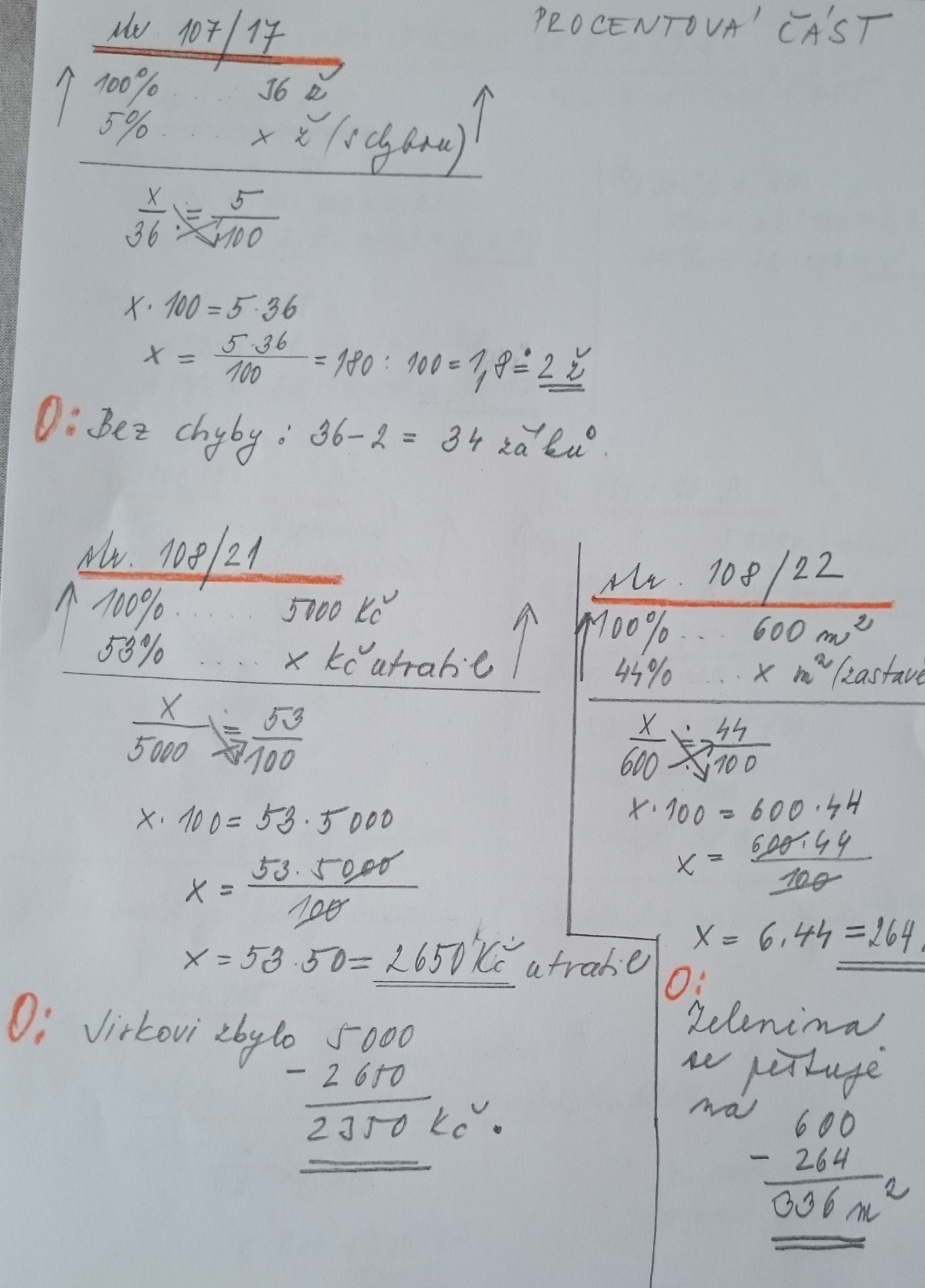 Čtvrtek                28.5.  Doplňte tabulku Doplňte tabulku: 2% =600,      1% = 600 : 2 = 300,             100% = 300 . 100 = 30 0002%= 12,         1 % = 12 : 2 = 6,                  100% = 6 . 100 = 6002% = 0,8,        1 % = 0,8 : 2 = 0,4,               100% = 0,4 . 100 = 402% = 72 ,          1% = 72 : 2 = 36,                100% = 36 . 100 = 36001%5452,5 0,8 560,09681,43základ5004500250805600968001403002 % 4600120,8721% 230060,436100% 20030 000600403600